Visa Application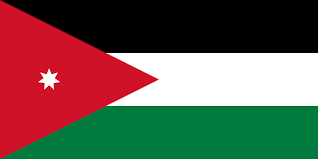 Visa ApplicationArabic or Non-Arabic nationality (please select 1)Present Country of NationalityName as Written in PassportDate of BirthReason for Travel (if business please provide name of the company you will be visiting.)Do you have ‘Jordan Pass’(YES/NO)EmailPassport InformationPassport InformationPassport NumberDate of IssueDate of ExpiryCountry Issued ByTown/City of BirthCountry of BirthNationality at birthAdditional InformationAdditional InformationOccupationReligionWorkplaceCurrent AddressTelephone NumberProposed Entry Date Visa Period ( 3 months single entry, 3 months two entries, 6 months mult. entry, 1 year mult. entry, 5 years mult. entry)Proposed Exit DateVisa TypeSponsor Information (IF APPLYING FOR BUSINES VISA)Sponsor Information (IF APPLYING FOR BUSINES VISA)Is your sponsor a person or organization?Relationship (IF sponsor is a person) or Name of Company AddressTelephone NumberEmergency ContactEmergency ContactNameAddressEmailTelephone Number